          IMHA Board Meeting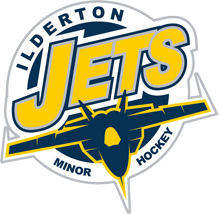        Tuesday, October 9, 2018	        Minutes – DRAFTDirectors in AttendanceTodd Copeland		Candace Philpitt	Randy Sheaves 		Mark SchramSue Lidbetter 		Jason BearRob Andrews		Tichelle SchramScott Parker		Trish BrennanMatt Thompson CP made a motion to begin the meeting.  2nd by R S.  Carried. TS presented the IMHA minutes from the Sept. 9, 13, 16, 20 & 27, 2018 meetings.  MS made a motion to accept all of the minutes.  2nd by JB.  Carried.RS made a motion to process the following cheques for payment: Registration refund cheque $650.00Municipality of Middlesex Centre $18972.70Pete’s Sports (socks) $1230.74Middlesex Centre Referee Association $1196.002nd by TB.  Carried.  TB shared the new fundraising credit system.  After reviewing 35 other organizations, this new system will better service the IMHA members and organization.  Included in this new system is a Single or Family bond and the introduction of a Fundraising Committee to meet monthly and plan, organize and promote fundraising events.  It was suggested to give a maximum of 6 fundraising credits to each head coach for distribution to on ice help, time keepers etc.  TB made a motion to accept this new fundraising credit system.  2nd by MT.  Carried.  ACTION – TB will update the document and post on the IMHA websitePicture day is scheduled for Sunday, Oct. 14, 2018.  ACTION – TB will post the volunteer sign up schedule on the IMHA website.TC received a letter from some of the parents of the Midget LM team regarding the large roster numbers.  ACTION – TC will send a response on behalf of the board regarding this IMHA board decision.The Hockey Canada PD skills day camp has 57 out of 80 available registrations filled.  A reminder to register will be posted on the websiteCongratulations on the IMHA parade float for winning 2nd prize during the Ilderton Fair.  Discussion occurred regarding future involvement in parades.  MT made a motion that any future parade floats will fall under the fundraising director’s responsibilities to present to the board for consideration and organize a planning committee.  2nd by RS.  Carried.SP – At the Shamrock meeting the suggestion to divide the Midget level players into Minor/Major was considered.  Further discussion to occur.CP – Majority of the rosters have been entered and approved by OMHA.  Still waiting for a few teams and their AP forms.  Travel permits have been approved for October and November.RS – a draft audit report of the IMHA financials will be presented at the next meeting.The next meeting will be held on Tuesday, Oct. 23 at 8:00.  SP made a motion to adjourn. 2nd by TB. Carried.